 ООО «ДВ ТЭК»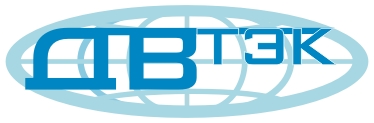 ООО «Дальневосточная транспортно-экспедиторская компания»Адрес:			г. Владивосток, ул. Фадеева,63АТ/факс:			         (423) 227-83-77, 264-68-41ИНН /КПП                                2540119420/253601001e-mail                                            vladoffice@dvtek.ruг.Владивосток                                                                                                                               1 сентября 2021г. Стоимость перевозки за пределами г. Петропавловска-Камчатского составляет:по городу Петропавловску-Камчатскому + 30 руб./ км (для груза до  1500 кг.)по городу Петропавловску-Камчатскому + 40 руб./ км (для груза от 1500 кг.  до 3 000 кг.)по городу Петропавловску-Камчатскому + 50 руб./ км (для груза от 3000 кг. до 20 000 кг.)          Стоимость доставки грузов в  населённые пункты Камчатского края, определяется исходя из конкретных  условий   перевозки,  мест выгрузки/загрузки  груза  и производится по договорным ставкам. ВНИМАНИЕ!!!     Стоимость доставки негабаритных грузов* +20% *Негабаритный груз - превышение одного из показателей грузового места: вес более 500кг, длина более 2х метров, ширина более 2х метров, высота более 2х метров.Вес грузаОбъем грузаСтоимость доставки груза в пределах г. Петропавловска-Камчатского/адресНормативное время разгрузки на складе грузополучателяСтоимость часа сверх нормативного времени выгрузки (руб./час)до 100 кгдо 1 м31 000 р.35 мин.500 руб./час.до  500 кг.до 5 м31 500 р.35 мин.500 руб./час.до 1500 кг.до 10 м32 500 р.50 мин.600 руб./час.до 3 000 кг.до 15 м34 500 р.60 мин.800 руб./час.до 5 000 кг.до 20 м36 500 р.90мин.1 000 руб./час.до 10 000кг.до 45 м39 000 р.120мин.1 000 руб./час.до20 000 кг.до 75 м312 000 р.150мин.1 200 руб./час.